  	Aikuisten koot 75e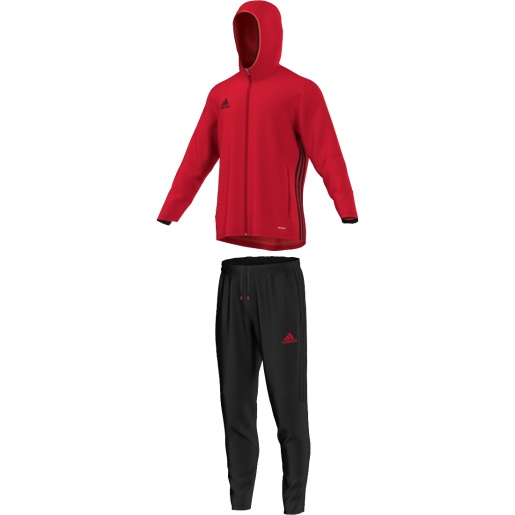 			Lasten 70e    Lasten koot 34e (aikuisten 37e)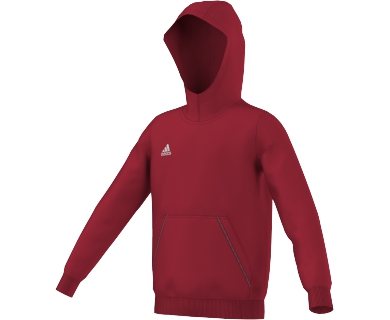    Aikuisten koot 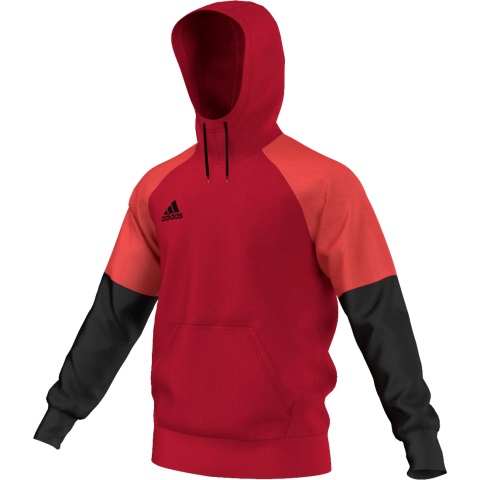 Kisavaatteet Nikeltä :Naisten (pitkä)toppi 24e (lyhyet shortsit myös saatavana)Miesten kisapaita 29e Myös trikoita lapsille/ aikuisille  29e /38e